Муниципальное казенное дошкольное образовательное учреждение «Детский сад г. Фатежа «Золотой ключик» Фатежского района Курской областиКонспект по самообразованию на тему: « Развитие мелкой моторики у детей дошкольного возраста»                             Составитель:                                                                        Еровенкова Светлана Владимировна                                                воспитатель группы № 2г.Фатеж2016г.Разработка и анализ копспекта по самообразованиюАвтор разработки: воспитатель, Еровенкова Светлана ВладимировнаНазвание: самообразованиеФорма: играТема: « Развитие мелкой моторики у детей дошкольного возраста»Возраст детей: 4-5 летОбразовательные области:1.Познавательная2.Социально-коммуникативная3.Речевая4.Физическая культура5. Художественно-эстетическаяМетодические приёмы:1.Словесный метод  (вопросы к детям, уточнение, напоминание, восприятие на слух заданий, загадок, словестной игры)
2.Наглядно-действенный (рассматривание изготовления солнышка, фигуры животных (мамы и детёныши), рассматривание осених листьев)
3.Практический метод (самостоятельное изготовление солнышек, работа с трафоретом, карандашами) 
4.Игровой метод (пальчиковая игра «Как живёшь?», Игровое задание «Чья мама?»)5.Контроля и стимуляции (одобрение, похвала, поощрение)6.Двигательный (физминутка «Снежинки»)7.Сюрпризный ( «волшебный сундучок» с загадками и заданиями по каждому времени года (весна, лето, зима, осень), сладкие угощения для детей в конце занятия)Виды деятельности: игровая, социально-коммуникативная, продуктивная, двигательная, познавательно-исследовательскаяЦель: развитие мелкой моторики у детей дошкольного возраста посредством дидактических игр, паличиковых игр. Задачи: Развивать мелкую общую и мелкую моторику кистей рук;
у детей 4-5 лет посредством пальчиковых игр;  - Учить сюжетным пальчиковым упражнениям, развивать внимание, память, ориентировку в пространстве, быстроту;  - Учить детей элементам пальчиковой гимнастики, которая развивает внимание и память, снимает психоэмоциональное напряжение;  - Формировать умение детей согласовывать движения с текстом, понимать и выполнять словесную инструкцию;
  - Продолжать учить проговаривать и запоминать  за воспитателем потешки, пальчиковые игры; развивать активную речь у детей 4-5 лет, ее выразительность, эмоционально отзываться на содержание потешки;  - Отрабатывать аккуратность при складывании и наклеивании элементов солнца  - Закрепить знания детей о временах года по характерным признакам  - Побуждать детей отвечать на вопросы, четко проговаривая слова.  - Развивать зрительное восприятие и память, двигательное воображение и координацию движений;  - Воспитывать доброжелательное отношение к сверстникам;  - Создать благоприятную эмоциональную атмосферу и условия для активной игровой деятельности детей.  - Воспитывать интерес к процессу и результату работы, желание довести начатое дело до конца.Предварительная работа:чтение художественной литературы;пальчиковые игры;слушание произведений о временах года;складывание разрезных картинок;сортировка различного материала;рисование по точкам;штриховка;раскраски;отгадывание загадок.Ход занятия:Вед:  Здравствуйте  дети, здравствуйте гости. Сегодня мы с вами отправимся в путешествие по временам года, каждое из которого по-своему прекрасно, полно загадок и сюрпризов. В путешествие отправятся только те ребята, которые расскажут, как у них дела. А сделаем мы это с помощью игры.Разминка:Пальчиковая игра «Как  живешь?»Ход игры: Дети делают движения руками по тексту.- Как живешь? - Вот так! (большие пальцы вперед)- Как плывешь? - Вот так! (имитация плавания)- Как бежишь? - Вот так! (указательные и средние пальцы «бегут»)- Вдаль глядишь? - Вот так! («бинокль»)- Ждешь обед? - Вот так! (Подпереть щеку кулачком)- Машешь вслед? - Вот так! (помахать кистью руки)- Утром спишь? - Вот так! (обе руки под щеку)- А шалишь? - Вот так! (хлопнуть по надутым щекам)Вед:   Молодцы, ребята. Вы все отправляетесь в путешествие по временам года. Какие времена года вы знаете?Дети отвечают: (Зима, Весна, Лето, Осень)Вед: Правильно, ребята. У нас есть четыре времени года: весна, лето, осень, зима. Дети я приготовила для нашего путешествия «волшебный сундучок». В нем хранятся загадки, игры, творческие задания, которые помогут нам путешествовать. И в какое время года мы сейчас попадем, нам подскажет «волшебный сундучок». А поможет нам  – достать задание из сундучка … (вызывает ребёнка).ВЕСНАЗагадка о веснеСнег и лед на солнце тают,С юга птицы прилетают,И медведю не до сна.Значит, к нам пришла... (весна)Вед: Правильно, дети это – весна. А что происходит весной в природе.Дети отвечают (тает снег, растет трава, прилетают птицы)Вед: Правильно, ребята. А еще весной у всех животных появляются детки. (воспитатель расставляет взрослых животных на зелёной травке) Посмотрите, ребята, дети этих животных заблудились и хотят скорее вернуться к своим мамам. Давайте им поможем. Каждый из вас достанет из мешочка детеныша животного, назовет его и поставит к своей маме.(Дети достают детенышей, называют и ставят к мамам).Вед: Молодцы, ребята. Вы помогли малышам вернуться к мамам. А сейчас пора выбрать следующее время года.  Выбрать его нам поможет … (вызывает ребёнка) – достает загадку.ЛЕТОЗагадка о летеДолгожданная пора!
Детвора кричит: Ура!
Что ж за радость это?
Наступило ...(Лето)Вед: Посмотрите, что у нас в сундучке появилось, когда мы попали в лето?(Показывает солнышко).Дети отвечают: Солнышко. Вед: Какого оно цвета? (желтого)         А какой формы? (круглое)Молодцы, ребята. Но посмотрите нашему солнышку чего то не хватает? (лучиков)Давайте мы сделаем лучики нашим солнышкам.Ход изготовления  «Солнышка».Дети приклеивают на желтые круги (солнышки) лучики.Вед: Молодцы, ребята, посмотрите, какие чудесные солнышки у нас получились. Давайте прикрепим их  к доске. (прикрепляют «солнышки» магнитами) А тетерь путешествуем дальше. Ребята, можно следующее время года выберу я.Дети: Да.ЗИМАЗагадка о зиме.С каждым днем все холоднее,Греет солнце все слабее,Всюду снег, как бахрома, —Значит, к нам пришла... (зима)Физминутка.А теперь давайте выдем на ковер и немножко поиграем.Мы пойдем в зимний лес.Сколько там вокруг чудес!Снежинки в небе кружаться И на ладошки  садятся!Давайте представим , что к нам на ладошки упали снежинки, сначала на левую, а потом на правую. Сдуваем снежинку. Вдохнули  носиками и сдули снежинку с правой руки. Вдохнули носиками, сдули снежинку с левой руки. А теперь и мы с вами превратимся в снежинок легких и пушистых. Покружились вокруг себя в право, потом в лево. А теперь подула метель, сильный ветер и собрал снежинки в большой сугроб. (Дети садятся на корточки в центре ковра). А теперь снова подул лёгкий  ветерок и закружил снежинки в хороводе.В лес мы дальше не пойдёмПо дорожке вернёмся в дом!Молодцы мои снежинки, очень красивый хоровод у нас получился, а теперь сели на свои места.А теперь продолжаем наше путешествие.ОСЕНЬЗагадка про осеньЛистья с веток облетают,Птицы к югу улетают.«Что за время года?» — спросим.Нам ответят: «Это...» (осень)Задание «Биологический сундучок»Оборудование: сундучок , контуры -  листья деревьев ( по количеству детей), бумага, карандаши.Ребенок берет «биологический сундучок», достает из него контуры листьев разных деревьев (клен, береза, дуб и т. д.)  и кладет на чистый лист бумаги. Вед:А скажите почему наши листики желтые, красные, оранжевые.(потому что это осенние листочки) Ребенок обводит контуры листьев с «биологического сундучка» на бумаге, штрихует, называет с кокого дерева у него листик.Молодцы ребята, смотрите, какие красивые листики у нас получились.А теперь давайте соберем ваши листики в наш осенний сундучок (и так же складываем карандаши и трафареты)Молодцы ребята на этом наше путешествие закончилось. Давайте с вами вспомним, что мы делали весной, зимой, осенью, летом. Что вам больше всего понравилось? Сегодня мы с вами сделали солнышко, которое нас согревает и радует в любое время года. Вы заберёте их домой, и пусть они напоминают вам о нашем путешествии.Самоанализ самообразования в группе среднего возраста №2 (4-5 лет)Тема: «Развитие мелкой моторики у детей дошколного возраста» Цель: развитие мелкой моторики у детей дошкольного возраста посредством дидактических игр, паличиковых игр, рисования.Для решения этой цели я поставила перед собой следующие задачи: Задачи: Развивать мелкую общую и мелкую моторику кистей рук;
у детей 4-5 лет посредством пальчиковых игр;Учить сюжетным пальчиковым упражнениям, развивать внимание, память, ориентировку в пространстве, быстроту; Учить детей элементам пальчиковой гимнастики, которая развивает внимание и память, снимает психоэмоциональное напряжение;Формировать умение детей согласовывать движения с текстом, понимать и выполнять словесную инструкцию;
Продолжать учить проговаривать и запоминать  за воспитателем потешки, пальчиковые игры; развивать активную речь у детей 4-5 лет, ее выразительность.Отрабатывать аккуратность при складывании и наклеивании элементов солнцаЗакрепить знания детей о временах года по характерным признакамПобуждать детей отвечать на вопросы, четко проговаривая слова.
Развивать зрительное восприятие и память, двигательное воображение и координацию движений;
Воспитывать доброжелательное отношение к сверстникам;
Создать благоприятную эмоциональную атмосферу и условия для активной игровой деятельности детей.Воспитывать интерес к процессу и результату работы, желание довести начатое дело до конца.Виды деятельности: игровая, социально-коммуникативная, продуктивная, двигательная, познавательно-исследовательская.Словарная работа: название животных, деревьев, листьев, времен года, «Дайте, пожалуйста», «Помогите, пожалуйста», «Здравствуйте», «Спасибо», «Досвидание»Использовались методы.
Правильно подобранные методы и приемы обучения, способствуют развитию мелкой моторики детей. Во время проведения дидактических игр, пальчиковых игр использовала  следующие методы: 
Словесный метод  
Наглядно-действенный Практический метод 
Игровой метод Контроля и стимуляцииДвигательный Сюрпризный Планируемый результат: дети самостоятельно выполняют предложенные им задания.Работу с детьми проводила по следующим направлениям: 
• пальчиковые игры, 
• игры с предметами, 
• дидактические игры. Предварительная работа:чтение художественной литературы;загадование загадок;рассматривание картинок на тему «Животные»;дидактические игры «Чья мама?» (животные), «Узнай на ощупь», «Что сначало, что потом» (времена года), «Когда это бывает?» (времена года).пальчиковые игры;слушание произведений о временах года;складывание разрезных картинок;сортировка различного материала;рисование по точкам;штриховка;раскраски;отгадывание загадок.Индивидуальная работа: побуждать к активной деятельности малоактивных детейОрганизационная деятельность, подготовка к занятию
Занятие осуществлялось в соответствии с конспектом. Конспект составлен самостоятельно, в соответствии с задачами основной общеобразовательной программы, соответствующими данному возрасту детей. Для реализации каждой задачи были подобраны приемы, в интересной и занимательной форме.
На каждый момент занятия были наглядные пособия, которые стимулировали и активизировали детей к мыслительной деятельности. Пособия достаточного размера, эстетически оформлены. Их размещение и использование было рациональным, продуманным в учебном пространстве и в заняти.При планировании и проведении занятия учитывался уровень развития, объём знаний и умений, которыми владеет каждый ребёнок на данном возрастном этапе.Занятие включало в себя игровые ситуации, которые способствовали наилучшему усвоению предложенного познавательного материала и максимально активизировали умственную деятельность детей.Удержать внимание детей старалась изменением интонации голоса (тише-громче), наводящими вопросами, напоминаниями.Окончание занятия подводилось путем подведения итогов, оченки, поощрения.Я считаю, что поставленные цель и задачи были достигнуты, дети вели себя эмоционально, активно, заинтересовано, увлечённо. Во время творческой деятельности старались добиться желаемого результата, получили радостное впечатление от своих работ. С поставленной целью и задачами я и дети справились.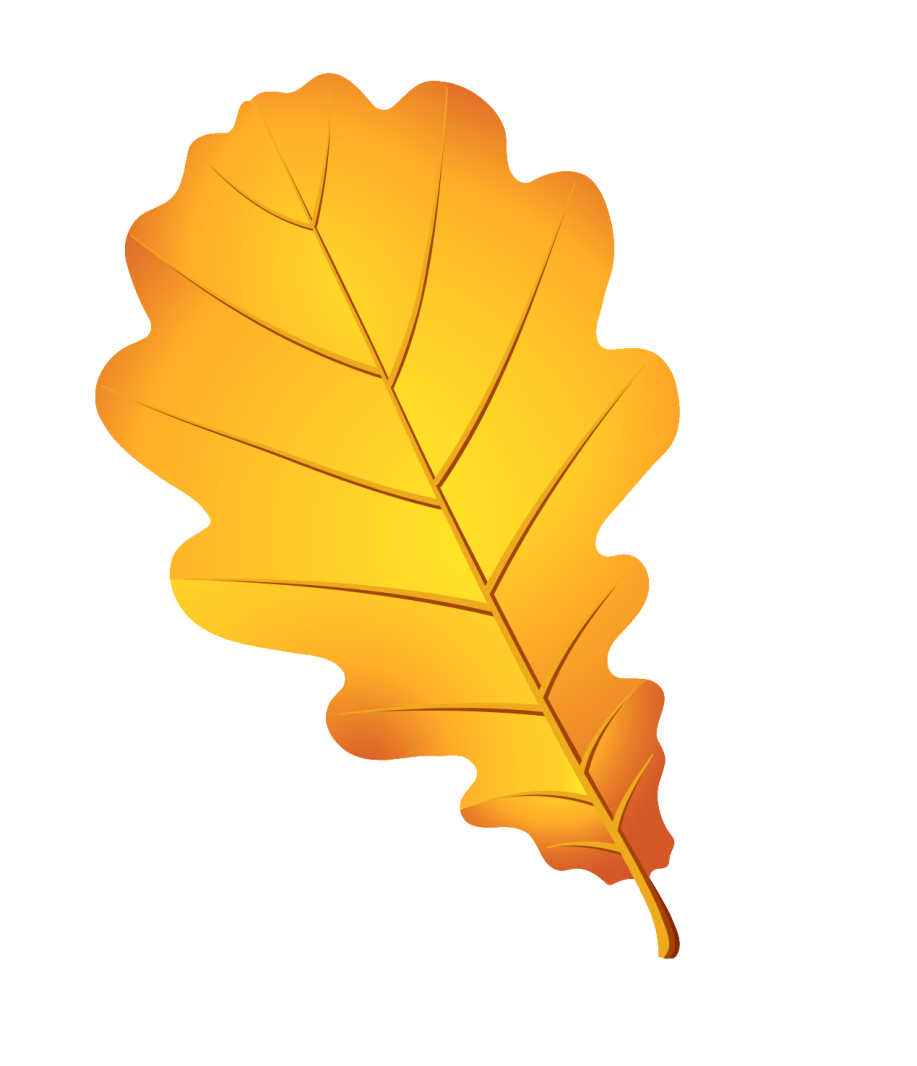 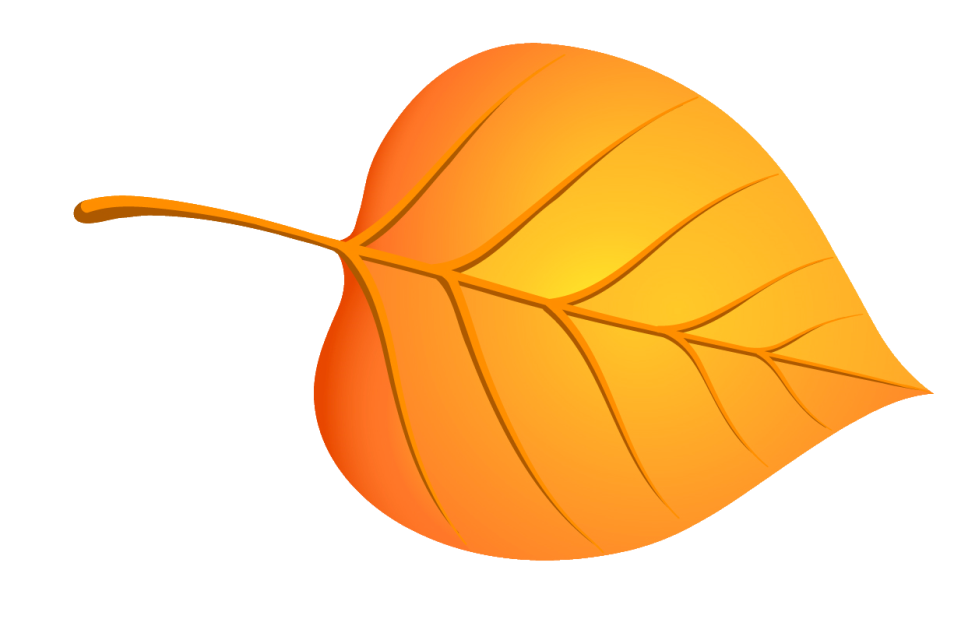 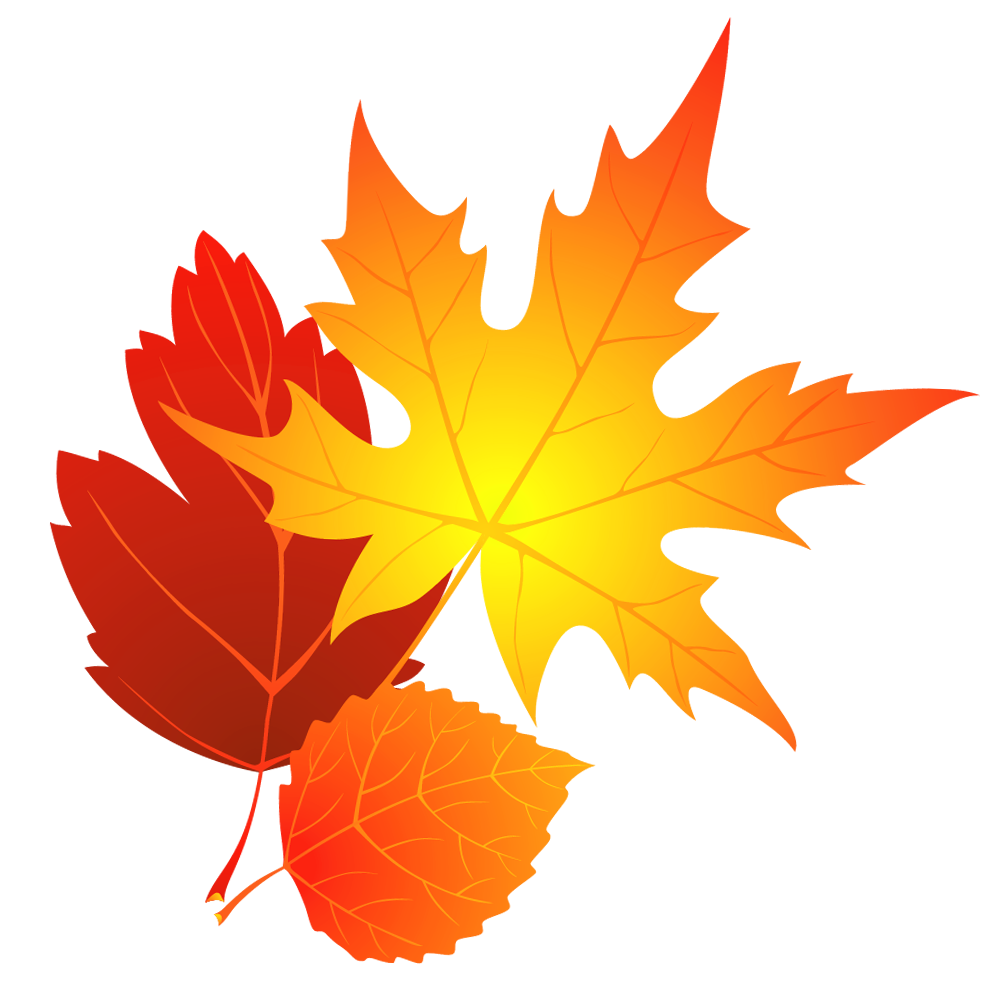 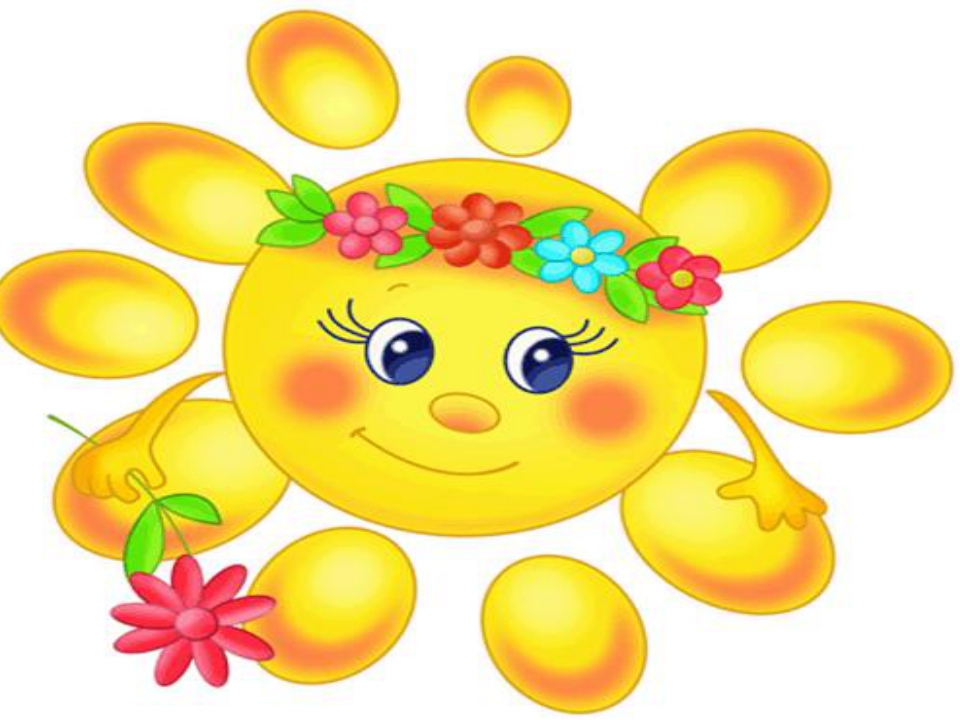 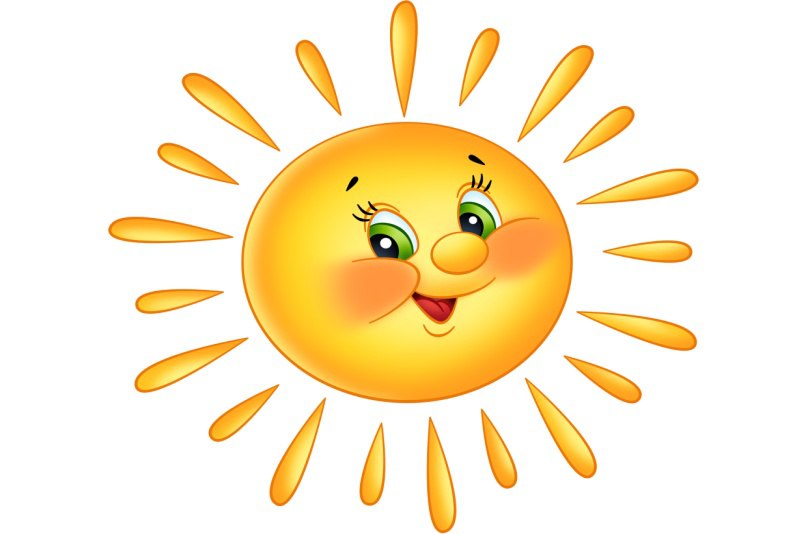 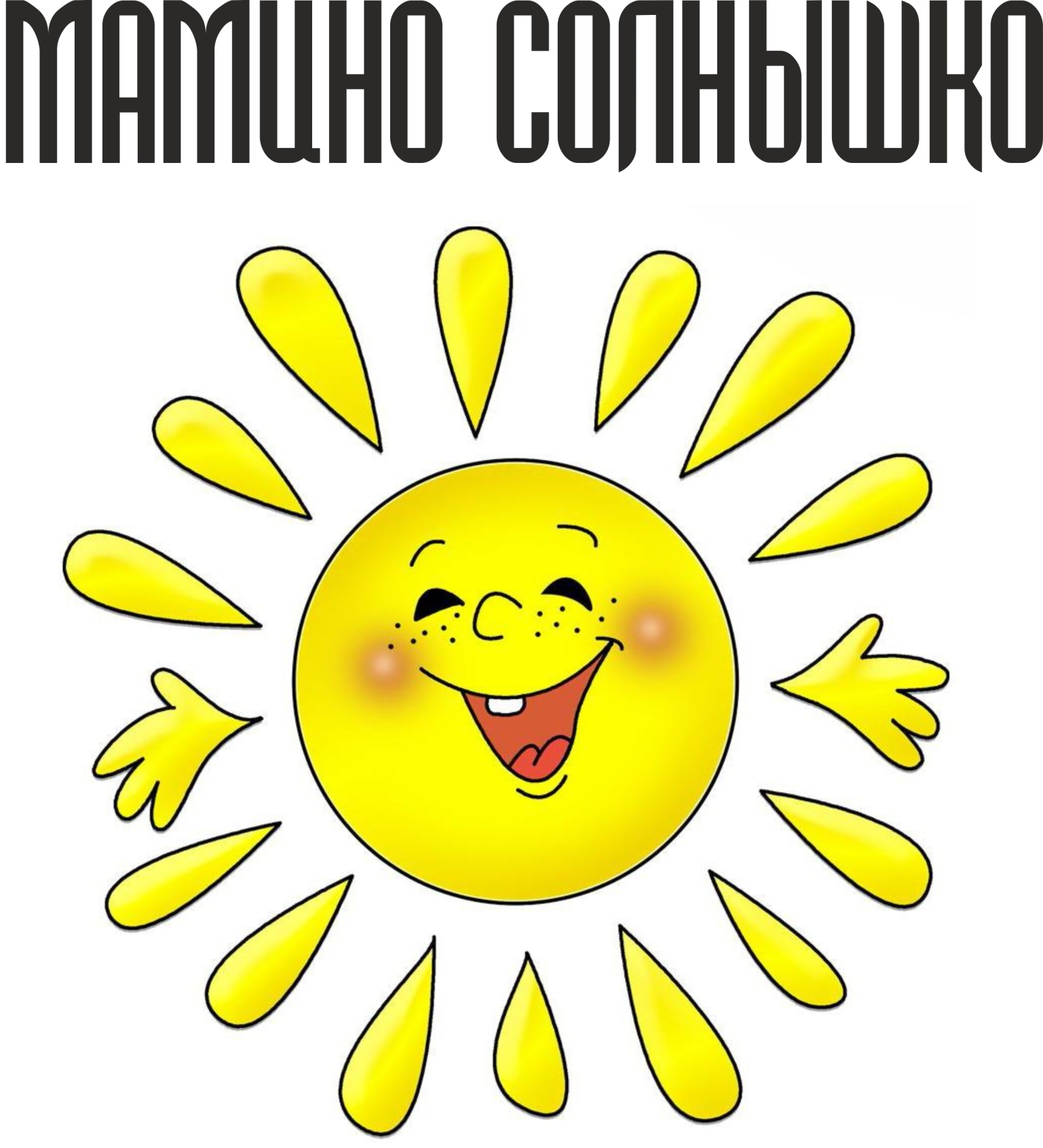 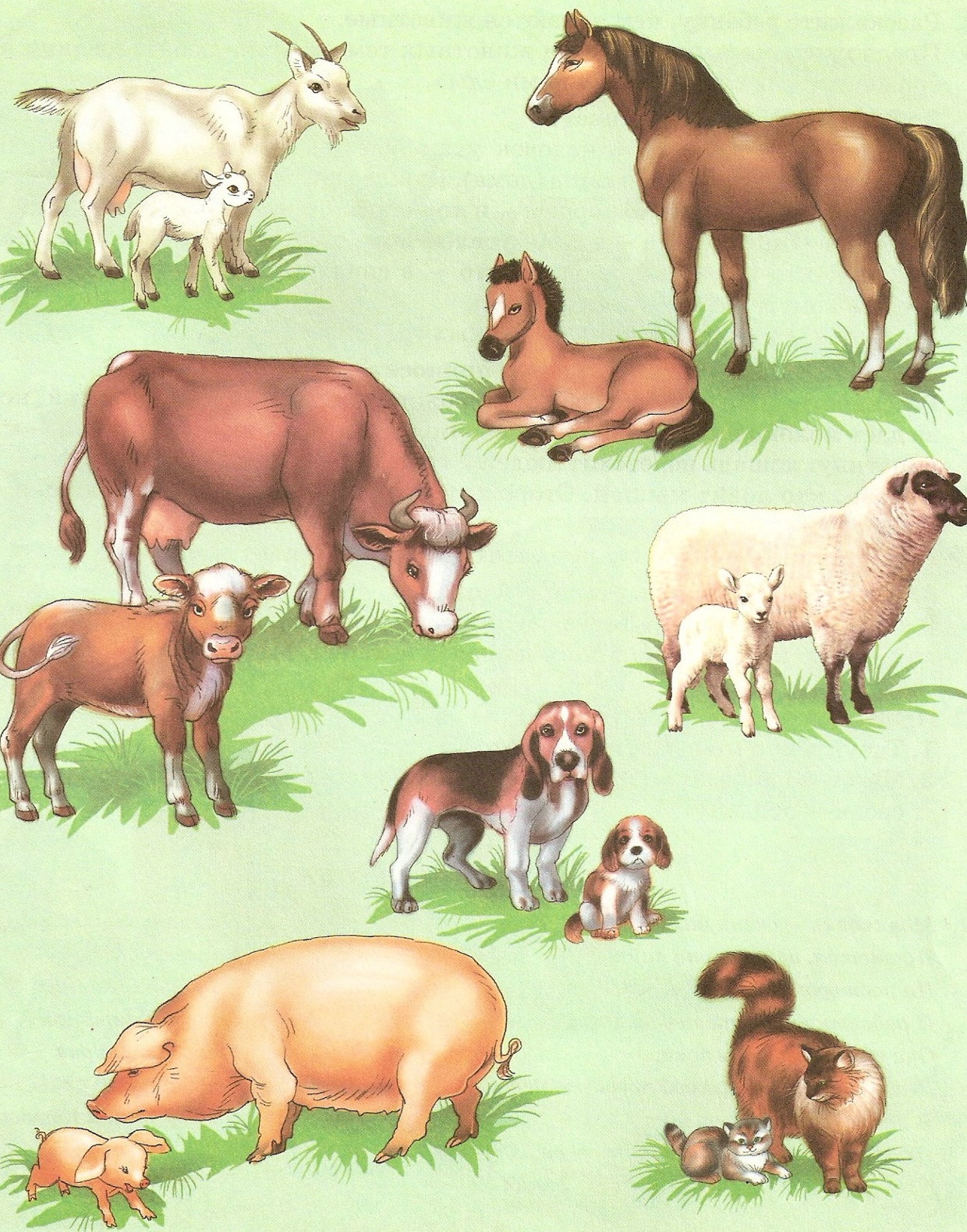 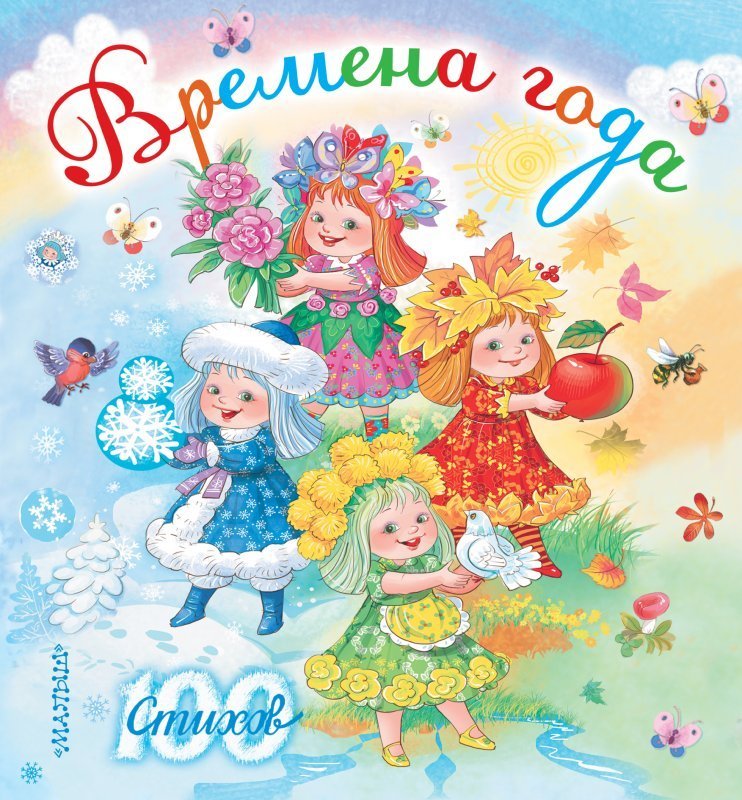 